InnhaldUtviklingsplan Bore skule 2020/ 2022 					s.3Skuleutvikling – val av strategi og leiarstil					s.3Modell for skuleutvikling i Jærskulen						s.4Analyse og eigenvurdering							s.5Utviklingsområda Bore skule 2020/ 2022 					s.7  Utviklingsplan BORE 2020/ 2022Utviklingsplanen viser kva utviklingsmål Bore skule har dei komande to skuleåra. Planen går over to skuleår. Det er to “store” utviklingsområder. For å lykkas, er det viktig å nytte god tid og arbeida grundig over tid.  Planen beskriv analysegrunnlaget for utviklingsområda, måla, tiltaka og suksesskriterier.Bore skule vart ramma av korornasituasjonen i mars slik som resten av landet. Dette fekk mange konsekvenser, mellom anna gjennonføring av planane våre. Vi har tross situasjonen klart å holde fokus på læring og utvikling for elevane våre. Skuleutvikling - val av strategi og leiarstilEit perspektiv er at det berre er mogleg å gjennomføre ei planlagt endring dersom vi vel rett endringsstrategi og leiarstil. Det som viser seg å fungere best i skular er ein strategi kor fokuset er på organisasjonsutvikling og sentrale kulturelle element. Målet i denne strategien er å utvikla lærande organisasjonar, kor endringar igjen vil føre til nye endringar i ein kontinuerleg og inter aktiv prosess. Den planlagde endringa skal og vera ei forbetring, ikkje berre ei endring. 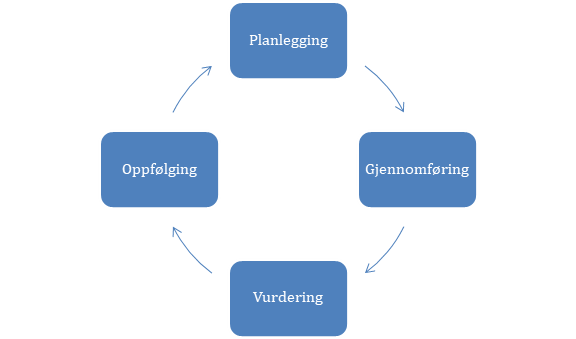 Kvalitetshjulet ovanfor illustrerer korleis arbeidet med kvalitet er ein kontinuerleg prosess. (www.udir.no)Modell for skuleutvikling i JærskulenJærskulen sin modell for skuleutvikling er eit godt utgangspunkt for analysearbeidet.Gjennom eigenvurdering skal Bore skule årleg gjennomføra ein analyse for å avdekke behov, sette nye mål og finne eigna tiltak. I vurderinga av kva som er kvalitet i skulen, treng ein både perspektivet prosess og resultat. Det vil sei at i tillegg til å analysere prøvar og brukarundersøkingar, skal vi og vurdere kvaliteten på leiing- og undervisningsprosessar slik det kjem fram av modellen.Komande skuleår har leiargruppa gjort eit grundig arbeid i forhold til strategisk bruk av ressursar (lærarar og andre tilsette). Det som har vore avgjerande er tidlig innsats, rett lærar til rett elev, godt samansette trinn, robuste og stabile trinn.Utviklingsplanen viser kva utviklingsmål Bore skule har dei komande to skuleåra. Planen beskriv analysegrunnlaget for utviklingsområda, måla, tiltaka og suksesskriterier.Visjonen til Klepp kommune er; Med blikk for alle. Verdiane som ligg bak visjonen er: Vi tar i eit tak, viser handlekraft og innsatsvilje. Vi bryr oss, viser omsorg for kvarandre og for miljøet. Vi tenker fritt, vi våger å tenke stort og fritt. Vi skal ha høge ambisjonar for elevane våre i forhold til læring og utvikling. Elevene skal læra og utvikla seg i forhold til sine eigne forutsetningar. Vi skal legge til rette for, utfordre og støtte elevane i deira læring. Vi skal ha omsorg for elevane våre, dei skal kjenne seg trygge på skulen og vi skal tenke stort på vegne av elevane våre. ANALYSE OG EIGENVURDERINGLÆRINGSMILJØElevundersøkinga 2019 vart gjennomført på 5.-6.trinn. Vi har gjennomført prosess i forhold til resultat, analyse og tiltak. I planane våre skulle vi hatt statusmøte 05.05.2020, men dette møtet har vi ikkje hatt. Undersøkinga viser at elevane våre scorar høgt på lite mobbing og støtte frå lærar. Desse to indikatorane er vi nøgd med at elevane scorar høgt på. Dei er begge to viktige for læringsmiljøet og vi skal forsterke desse to. Motivasjon og læringskultur er områda vi skal forbetre. Motivasjon er viktig for all læring. Vi skal ha større variasjon i undervisninga. Elevane våre lærar på ulike måtar og nyttar ulike læringsstrategiar. I tillegg skal vi legge til rette for avbrekk i undervisninga. Det kan vera ulike avbrekk, som til dømes korte aktivitetar der elevane er fysisk aktive. Elevane gir uttrykk for at læringskulturen bør bli betre. Dette tar vi på alvor. Vi jobber for positive læringsmiljø, god læringsleiing,  gode rutinar og struktur. LESINGLeseresultata bygger vi på nasjonale prøvar 5.trinn. Leseresultata på Bore er vi ikkje nøgde med. Bore skule har for få elevar på nivå to og tre. Dette gjeld for alle klassar på 5.trinn.Etter nasjonale prøvar 2019, analyserte vi resultata og sette i verk tiltak i forhold til desse. Tiltaka var mellom anna lesekurs for elevgrupper og om disponering av ressursar. I tillegg har vi gjennomført tiltak i den kommunale leseplanen i Klepp. Tiltak i planen er mellom anna «lesekvart» kvar dag for alle elevane våre. Vi nyttar «AskiRaski» på alle trinn og vi har gjennomført ORF – kartlegging av elevane 2.-6.trinn. Denne kartlegginga har gitt oss verdifull informasjon om kva tiltak som er best i forhold til kvar eleven er i leseutviklinga. Dei yngste elevane nyttar programmet STL +, det er skriving til lesing og gir positive resultat.Bore skule er med i Kommunalt leseprosjekt 2019-2021. Vi har ein ressursperson inn i dette prosjektet. Frå hausten 2020 skal vi nytte “På sporet” i leseopplæringa, i tillegg til plan for begynnaropplæringa ved Bore skule. Vi har tru på det arbeidet vi er i gong med, og vi forventar positive resultat. LÆRINGSUTBYTE 1.-3.TRINNBore skule gjennomfører Udir si kartlegging i lesing, rekning og engelsk for elevane på 1.-3.trinn. Trinna har gått gjennom resultata, analyser og satt tiltak for vidare arbeid. TRYGT SKULE- OG LÆRINGSMILJØBore skule har vore PALS skule i mange år. I løpet av desse åra har personalgruppa endra seg. Det har vore endringar både i gruppa andre tilsette og i lærargruppa. I tillegg er leiargruppa ny dei to siste åra. Leiargruppa er utvida frå tre til 5 i same periode, og alle 5 er tilsett i løpet av dei to siste åra.For å sikre positivt læringsmiljø og trivsel for elevane våre, må vi jobbe systematisk med sosial kompetanse og læringskultur med elevane. For å lykkes med dette, krev det felles mål og kollektiv kompetanseheving for alle tilsette. Bore skule måtte gjere eit val om vi fortsatt skulle vera PALS skule, eller om vi skulle endre til anna “program”. Vi har gjennomført ein brei og grundig prosess i personalet i forhold til dette. FAU var og med i denne prosessen. Det er stor oppslutning, tilsette og FAU,  om å endre til anna “program” frå hausten 2020. Vi har difor inngått samarbeid med Smart Oppvekst. Smart Oppvekst er ikkje eit program, det er eit “tankesett” og eit verdiarbeid. Smart Oppvekst har fokus på styrkar/ karaktereigenskapar vi alle har, t.d omsorg, respekt, humor, tolmod, takksemd og kreativitet. Plan for sosial kompetanse og Plan for trygt skulemiljø er blant våre styringsdokument. Desse vil bli revidert i forhold til Smart Oppvekst.  Elevane i 1.-2.trinn har Zippys venner. Dette er med på å styrke læringsmiljøet og førebygger psykisk helse.Bore skule skal vera med i pulje 5 – Trygt barnehage- og skulemiljø. Oppstart for dette arbeidet er januar 2021. Dei fleste skulane i Klepp har vore med, no er det endeleg Bore skule sin tur. TIDLEG INNSATSTidleg innsats har vore eit felles utviklingsområde for tenesteområde Barn og unge 2019/ 2020. Bore skule har gjort naudsynte justeringar i forhold til struktur og rutinar i dette arbeidet. Dette er eit område som blir ein del av drifta ved Bore skule framover.Utviklingsområda Bore skule 2020/ 2022Utviklingsområde : Sosial kompetanseHovudmål: Trygge elevar som trivest på skulenUtviklingsområde 2: FagfornyingHovudmål: Implementere ny læreplan 2020/2022Utviklingsplanen må sjåast i samanheng med Plan for utviklingsgruppa, Plan for pedagogisk utviklingsarbeid, og andre planar ved Bore skulePlanane ved Bore skule inngår i våre styringsdokumentPlanane er “levande” og vi gjer naudsynte justerinar undervegsVisjonOrganisasjonLeiingProfesjons- utvikling Leia elevane si læring og utviklingEleven si læring og utviklingEtablera mål og forventningar(skal handle direkte om eleven si læring og utvikling)Strategisk bruk av ressursarRekrutteringFelles reglar, rutinar og standardarSamarbeid med andreAnalyse/ sjølvevalueringLeia læraranes si læring og utvikling Forsikre seg om kvaliteten på undervisninga som vert gitt. Sikre eit velordna og trygt læringsmiljøKollektivIndividuell Bruka eleven sine forkunnskaparUtfordra kvar enkelt elev Strukturere innhaldetLa eleven medverkeSkapa gode relasjonarLeia klassen autoritativt Framgang i læring for den enkelte elev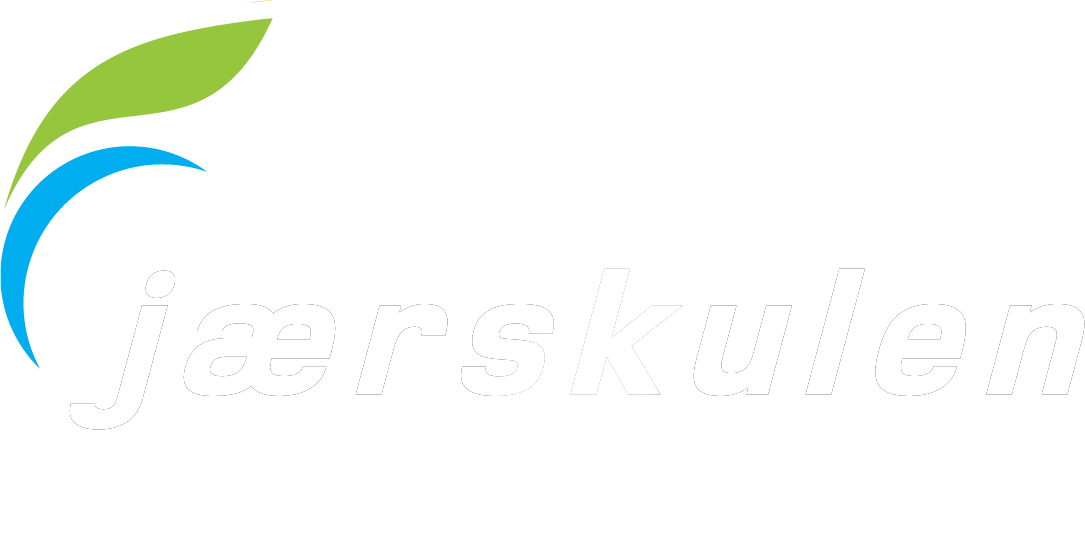 Etablera mål og forventningar(skal handle direkte om eleven si læring og utvikling)Strategisk bruk av ressursarRekrutteringFelles reglar, rutinar og standardarSamarbeid med andreAnalyse/ sjølvevalueringLeia læraranes si læring og utvikling Forsikre seg om kvaliteten på undervisninga som vert gitt. Sikre eit velordna og trygt læringsmiljøKollektivIndividuell Bruka eleven sine forkunnskaparUtfordra kvar enkelt elev Strukturere innhaldetLa eleven medverkeSkapa gode relasjonarLeia klassen autoritativt Framgang i læring for den enkelte elevEtablera mål og forventningar(skal handle direkte om eleven si læring og utvikling)Strategisk bruk av ressursarRekrutteringFelles reglar, rutinar og standardarSamarbeid med andreAnalyse/ sjølvevalueringLeia læraranes si læring og utvikling Forsikre seg om kvaliteten på undervisninga som vert gitt. Sikre eit velordna og trygt læringsmiljøKollektivIndividuell Bruka eleven sine forkunnskaparUtfordra kvar enkelt elev Strukturere innhaldetLa eleven medverkeSkapa gode relasjonarLeia klassen autoritativt Framgang i læring for den enkelte elevEtablera mål og forventningar(skal handle direkte om eleven si læring og utvikling)Strategisk bruk av ressursarRekrutteringFelles reglar, rutinar og standardarSamarbeid med andreAnalyse/ sjølvevalueringLeia læraranes si læring og utvikling Forsikre seg om kvaliteten på undervisninga som vert gitt. Sikre eit velordna og trygt læringsmiljøKollektivIndividuell Bruka eleven sine forkunnskaparUtfordra kvar enkelt elev Strukturere innhaldetLa eleven medverkeSkapa gode relasjonarLeia klassen autoritativt Framgang i læring for den enkelte elevDelmålTiltak/handling i høve til delmålVurdering av måloppnåiingSuksesskriterium - kva sjå etter ved vurdering/kriterierFelles kompetanse og haldning blant tilsetteKlassetrivsel 4 gonger pr årElevsamtaler min 2 gonger pr årInnføre “Smart Oppvekst”Delta i pulje 5,  Trygt barnehage- og skulemiljøAnalyse og tiltak ift KlassetrivselTiltak ift Elevsamtalar Elevane er tryggeElevane trivest Tiltak tilsetteFelles kompetansehevingFørebudde og konstruktive i møterErfaringsdeling og refleksjonGjennomføre tiltak -  evaluere, analysere og justereTiltak tilsetteFelles kompetansehevingFørebudde og konstruktive i møterErfaringsdeling og refleksjonGjennomføre tiltak -  evaluere, analysere og justereTiltak tilsetteFelles kompetansehevingFørebudde og konstruktive i møterErfaringsdeling og refleksjonGjennomføre tiltak -  evaluere, analysere og justereTiltak tilsetteFelles kompetansehevingFørebudde og konstruktive i møterErfaringsdeling og refleksjonGjennomføre tiltak -  evaluere, analysere og justereDelmålTiltak/handling i høve til delmålVurdering av måloppnåiingSuksesskriterium - kva sjå etter ved vurdering/kriterierInnsikt og felles forståing ny læreplanLokalt læreplanarbeidPlanlegge og gjennomføre periodeplanar og tverrfaglige temaEvaluere lokalt læreplanarbeid, periodeplanar og tverrfaglige temaGjennomført periodeplanar og tverrfaglige tema på alle trinnTiltak tilsetteKollektiv kompetansehevingFørebudde og konstruktive i møterErfaringsdeling og refleksjonTiltak tilsetteKollektiv kompetansehevingFørebudde og konstruktive i møterErfaringsdeling og refleksjonTiltak tilsetteKollektiv kompetansehevingFørebudde og konstruktive i møterErfaringsdeling og refleksjonTiltak tilsetteKollektiv kompetansehevingFørebudde og konstruktive i møterErfaringsdeling og refleksjon